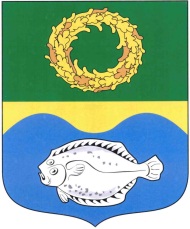 ОКРУЖНОЙ СОВЕТ ДЕПУТАТОВМУНИЦИПАЛЬНОГО ОБРАЗОВАНИЯ«ЗЕЛЕНОГРАДСКИЙ МУНИЦИПАЛЬНЫЙ ОКРУГКАЛИНИНГРАДСКОЙ ОБЛАСТИ»РЕШЕНИЕот 28 февраля 2022 года                                                                      № 171 Зеленоградск О назначении на муниципальную должность председателя контрольно-счетной комиссии муниципального образования «Зеленоградский муниципальный округ Калининградской области»В соответствии с Федеральным законом от 07.02.2011 № 6-ФЗ                  «Об общих принципах организации и деятельности контрольно-счетных органов субъектов Российской Федерации и муниципальных образований», Федеральным законом от 06.10.2003 № 131-ФЗ «Об общих принципах организации местного самоуправления в Российской Федерации», решением окружного Совета депутатов Зеленоградского городского округа от 21.12.2021 № 133 «О создании контрольно-счетной комиссии муниципального образования «Зеленоградский муниципальный округ Калининградской области» с правами юридического лица и утверждении Положения о контрольно-счетной комиссии муниципального образования «Зеленоградский муниципальный округ Калининградской области», Уставом Зеленоградского муниципального округа окружной Совет депутатов Зеленоградского муниципального округаРЕШИЛ:Назначить Зубареву Галину Сергеевну на муниципальную должность председателя контрольно-счетной комиссии муниципального образования «Зеленоградский муниципальный округ Калининградской области» на срок полномочий окружного Совета депутатов Зеленоградского муниципального округа, принявшего решение о назначении лица на должность (до начала работы окружного Совета депутатов Зеленоградского муниципального округа нового созыва).Опубликовать решение в газете «Волна» и разместить на официальном сайте органов местного самоуправления Зеленоградского муниципального округа.          3.   Решение вступает в силу с момента опубликования.ГлаваЗеленоградского муниципального округа                                      С.В. Кулаков